Sr. High Fall Retreat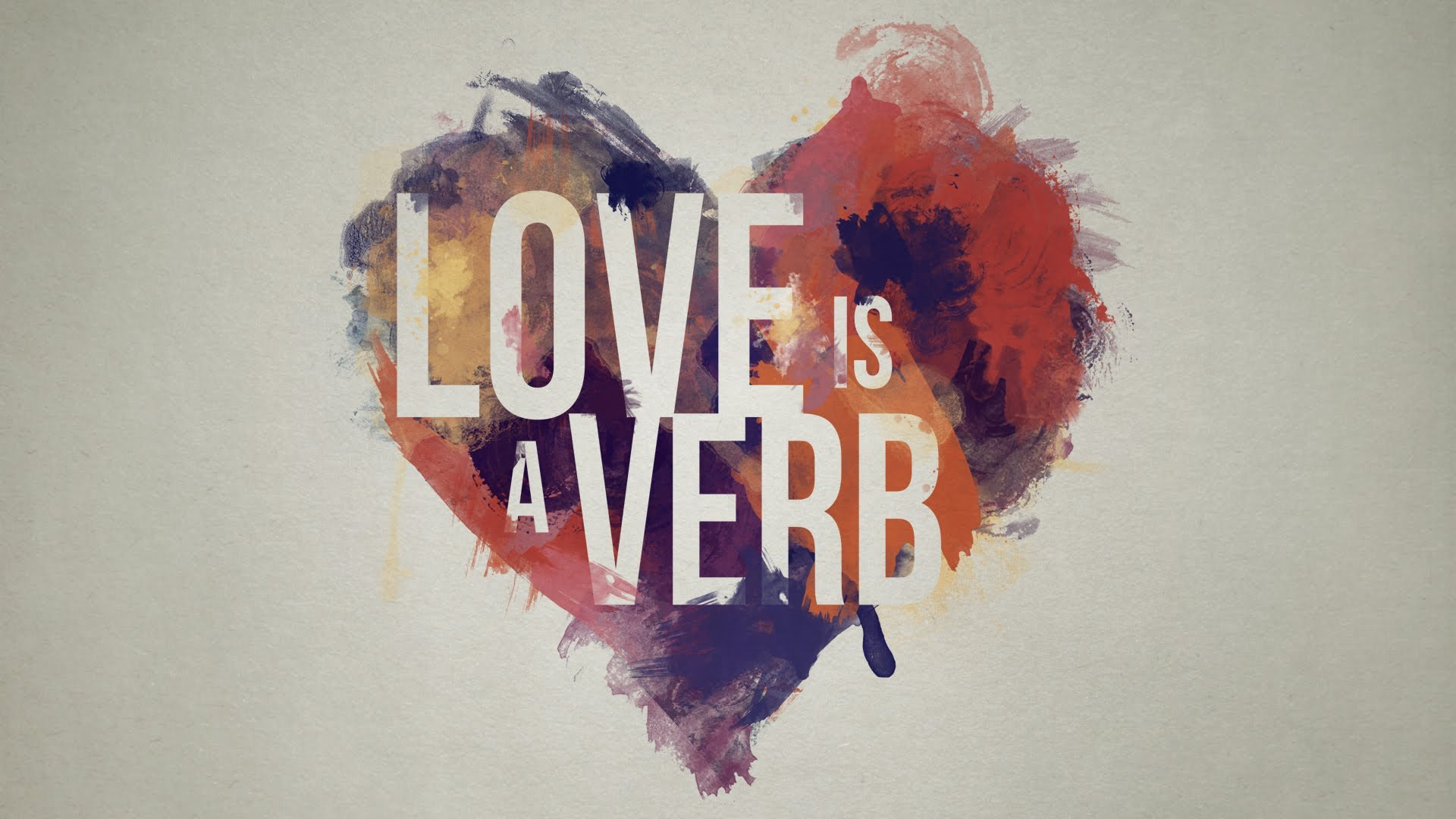 -Inspired by Wayne Allen Directors: Jared & Jonathan LalloneDates- November 9th-11th Cost is $70. Drop off Friday 7pm Pick up Sunday 11amRegistrar- Stephanie Lallone- slallone91@yahoo.com. 111 Sunset Ave Wellsburg WV 26070. 304-919-3445